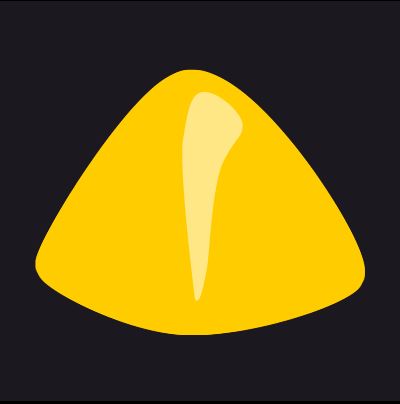 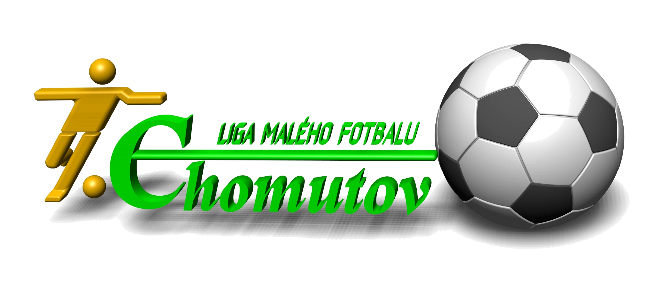 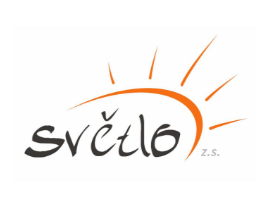 3. října 2021 Turnaj Pouliční ligy Chomutov se odehrál ve sportovním areálu Cihla v Chomutově a již šestý rok se hrálo O pohár CHLMF. Uspořádali jej Spolek Chomutovská liga malého fotbalu a Klub Kámen za podpory města Chomutov. Pouliční liga Chomutov v malém fotbale si získala za osm let existence velkou oblibu. I letos se odehrála v klasické podobě dlouhodobé soutěže během srpna. A na závěr se hrál jednodenní turnaj, kterého se zúčastnilo šest týmů. Hrálo se systémem každý s každým.V kategorii 10 až 14 let nastoupily jen dva týmy a zahrály si tak jeden zápas proti sobě. Hráči týmu FC Magnézka přehráli své soupeře a získali tím Pohár CHLMF. Cenu za druhé místo obdrželi hráči FC Bernard. Ve starší kategorii 15 až 26 let hrály čtyři týmy a nejlépe si vedli hráči Roma boyz, kteří se stali bez prohry vítězi poháru CHLMF. O bod na druhém místě skončil Leicester Chomutov a třetí FC Pampůnek. Čtvrtá je s jedním bodem  FC Zahradní. Turnaj organizačně vedli za Klub Kámen Mirka Hanyková a za Spolek Chomutovská liga malého fotbalu Pavel Fára. Zápasy řídili rozhodčí CHLMF Luboš Neumayer a Vladimír Novotný.Ceny pro všechny zúčastněné týmy a nejlepší jednotlivce předávali zástupci Klubu Kámen a Spolku Chomutovská liga malého fotbalu.výsledky kategorie A – 3. 10. 2021FC Magnézka – FC Bernard		32:8TABULKA kategorie A      Název týmu			     počet zápasů               výhra    remíza    prohra       skóre		body1. FC Magnézka			1		1	0	0	32:8	          32. FC Bernard			1		0	0	1	8:32		 0Nejlepší střelec: 		D. Dunka (FC Magnézka)		18 branekNejlepší hráč:		A. Balog (FC Bernard)	Nejlepší brankář:		D. Lacko (FC Bernard)výsledky kategorie B – 3. 10. 2021Leicester Chomutov – FC Pampůnek	3:2	Roma boyz – FC Zahradní	4:1Leicester Chomutov – Roma boyz		3:5	FC Pampůnek – FC Zahradní	3:3FC Zahradní - Leicester Chomutov 		1:4	FC Pampůnek – Roma boyz	5:5TABULKA kategorie B      Název týmu			     počet zápasů               výhra    remíza    prohra       skóre		body1. Roma boyz			3		2	1	0	14:9	          72. Leicester Chomutov		3		2	0	1	10:8		 63. FC Pampůnek			3		0	2	1	10:11	          24. FC Zahradní			3		0	1	2	5:11		 1Nejlepší střelec: 		V. Gažo (Roma boyz)		9 branekNejlepší hráč:		P. Pimpl (Leicester Chomutov)	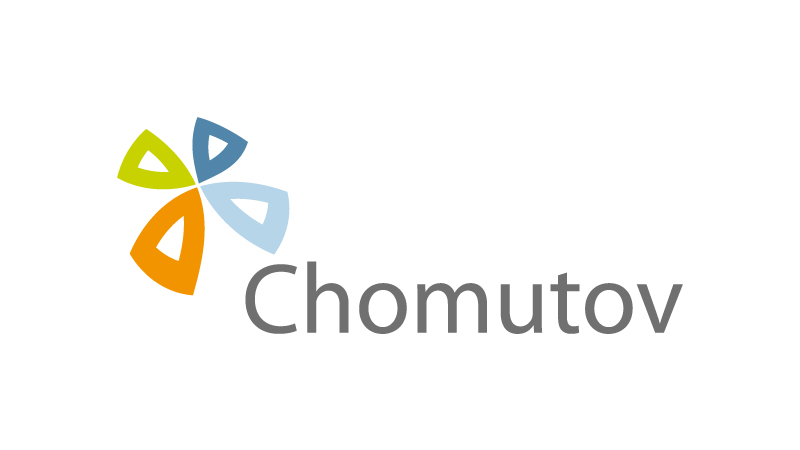 Nejlepší brankář:		T. Podběhlý (FC Zahradní)